Università degli Studi di Catanzaro"Magna Græcia"DICHIARAZIONE SOSTITUTIVA DELL’ATTO DI NOTORIETÀ(Art. 47 d. p. r. n° 445 del 28 dicembre 2000) __ l __  sottoscritt __  _________________________________________________________________,nat__ a ____________________________________  ( ____ ) il ________________________ residente a ________________________________ (____) in Via/Piazza _________________________ n° ___ , Cell. ________________________________, e-mail _____________________________________, candidat ___  al  concorso per l’ammissione alla Scuola di Specializzazione in ____________________________________________________ per  l’a.a. 20___/20___ ,   consapevole delle sanzioni penali, nel caso di dichiarazioni non veritiere, di formazione o uso di atti falsi, richiamate dall’art. 76 del D. P. R. n° 445 del 28 dicembre 2000 dichiaradi non essere stato sottoposto alla misura della quarantena o isolamento domiciliare fiduciario e/o al divieto di allontanamento dalla propria dimora/abitazione come misura di prevenzione della diffusione del contagio da COVID - 19 di non presentare: a) temperatura superiore a 37,5°C e brividi;  b) tosse di recente comparsa;  c) difficoltà respiratoria;  d) perdita improvvisa dell’olfatto (anosmia) o diminuzione dell'olfatto (iposmia), perdita del gusto  (ageusia) o   alterazione del gusto (disgeusia); e) mal di gola. Dichiara di essere informat__, ai sensi e per gli effetti degli artt. 13-14 Regolamento UE 679/2016 in materia di protezione dei dati, che i dati personali raccolti saranno trattati, anche con strumenti informatici, esclusivamente nell’ambito del procedimento per il quale la presente dichiarazione viene resa e che anche su di essi è possibile esercitare il diritto di accesso ai sensi dell’art. 15 del regolamento UE 679/2016.Catanzaro, ___________                                                                                                                           Il Dichiarante_______________________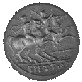 